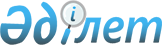 Қобда аудандық мәслихатының 2021 жылғы 30 желтоқсандағы № 129 "2022-2024 жылдарға арналған Талдысай ауылдық округінің бюджетін бекіту туралы" шешіміне өзгерістер енгізу туралы
					
			Мерзімі біткен
			
			
		
					Ақтөбе облысы Қобда аудандық мәслихатының 2022 жылғы 12 қыркүйектегі № 221 шешімі. Мерзімі өткендіктен қолданыс тоқтатылды
      ШЕШТІ:
      1. Қобда аудандық мәслихатының 2021 жылғы 30 желтоқсандағы № 129 "2022-2024 жылдарға арналған Талдысай ауылдық округінің бюджетін бекіту туралы" шешіміне келесі өзгерістер енгізілсін:
      1-тармақ жаңа редакцияда жазылсын:
      "1. 2022-2024 жылдарға арналған Талдысай ауылдық округ бюджеті тиісінше 1, 2 және 3 қосымшаларға сәйкес, оның ішінде 2022 жылға мынадай көлемде бекітілсін:
      1) кірістер – 70738,5 мың теңге, оның ішінде:
      салықтық түсімдер – 1197 мың теңге;
      салықтық емес түсімдер – 0 теңге;
      негiзгi капиталды сатудан түсетiн түсiмдер - 0 теңге;
      трансферттер түсімі – 69541,5 мың теңге;
      2) шығындар – 70976,8 мың теңге;
      3) таза бюджеттік кредиттеу - 0 теңге, оның ішінде:
      бюджеттік кредиттер – 0 теңге;
      бюджеттік кредиттерді өтеу – 0 теңге;
      4) қаржы активтерiмен операциялар бойынша сальдо - 0 теңге, оның ішінде:
      қаржы активтерiн сатып алу - 0 теңге;
      мемлекеттің қаржы активтерін сатудан түсетін түсімдер – 0 теңге;
      5) бюджет тапшылығы (профициті) - 0 теңге;
      6) бюджет тапшылығын қаржыландыру (профицитін пайдалану) – 0 теңге, оның ішінде:
      қарыздар түсімі – 0 теңге;
      қарыздарды өтеу – 0 теңге;
      бюджет қаражатының пайдаланылатын қалдықтары – 238,3 мың теңге.
      2. Көрсетілген шешімдегі 1 қосымшасы осы шешімдегі қосымшаға сәйкес жаңа редакцияда жазылсын.
      3. Осы шешім 2022 жылғы 1 қаңтардан бастап қолданысқа енгізіледі. 2022 жылға арналған Талдысай ауылдық округінің бюджеті
					© 2012. Қазақстан Республикасы Әділет министрлігінің «Қазақстан Республикасының Заңнама және құқықтық ақпарат институты» ШЖҚ РМК
				
      Қобда аудандық мәслихатының хатшысы 

Ж. Ергалиев
Қобда аудандық мәслихатының 2022 жылғы 12 қыркүйектегі 
№ 221 шешіміне қосымшаҚобда аудандық мәслихатының 2021 жылғы 30 желтоқсандағы № 129 шешіміне 1 қосымша
Санаты
Санаты
Санаты
Санаты
Сомасы, мың теңге
Сыныбы
Сыныбы
Сыныбы
Сомасы, мың теңге
Iшкi сыныбы
Iшкi сыныбы
Сомасы, мың теңге
Атауы
Сомасы, мың теңге
1
2
3
4
5
І. Кірістер
70738,5
1
Салықтық түсімдер
1197
04
Меншiкке салынатын салықтар
685
1
Мүлiкке салынатын салықтар
81
4
Көлiк құралдарына салынатын салық
604
05
Тауарларға, жұмыстар мен қызметтерге ішкі салықтар
512
3
Табиғи және басқа ресурстарды пайдаланғаны үшін түсімдер
512
4
Трансферттердің түсімдері
69541,5
02
Мемлекеттiк басқарудың жоғары тұрған органдарынан түсетiн трансферттер
69541,5
3
Аудандардың (облыстық маңызы бар қаланың) бюджетінен трансферттер
69541,5
Функционалдық топ
Функционалдық топ
Функционалдық топ
Функционалдық топ
Функционалдық топ
Сомасы (мың теңге)
Кіші функция
Кіші функция
Кіші функция
Кіші функция
Сомасы (мың теңге)
Бюджеттік бағдарламалардың әкімшісі
Бюджеттік бағдарламалардың әкімшісі
Бюджеттік бағдарламалардың әкімшісі
Сомасы (мың теңге)
Бағдарлама
Бағдарлама
Сомасы (мың теңге)
Атауы
Сомасы (мың теңге)
II. Шығындар
70976,8
01
Жалпы сипаттағы мемлекеттiк қызметтер
60107,5
1
Мемлекеттiк басқарудың жалпы функцияларын орындайтын өкiлдi, атқарушы және басқа органдар
60107,5
124
Аудандық маңызы бар қала, ауыл, кент, ауылдық округ әкімінің аппараты
60107,5
001
Аудандық маңызы бар қала, ауыл, кент, ауылдық округ әкімінің қызметін қамтамасыз ету жөніндегі қызметтер
22213,6
022
Мемлекеттік органның күрделі шығындары
37893,9
07
Тұрғын үй-коммуналдық шаруашылық
8935,2
3
Елді-мекендерді көркейту
8935,2
124
Аудандық маңызы бар қала, ауыл, кент, ауылдық округ әкімінің аппараты
8935,2
008
Елдi мекендердегі көшелердi жарықтандыру
2435,2
011
Елдi мекендердi абаттандыру және көгалдандыру
6500
12
Көлiк және коммуникация
1934
1
Автомобиль көлiгi
1934
124
Аудандық маңызы бар қала, ауыл, кент, ауылдық округ әкімінің аппараты
1934
012
Аудандық манызы бар қалаларда, ауылдарда,кенттерде,ауылдық округтерде автомобиль жолдарын салу және реконструкциялау
1106
013
Аудандық маңызы бар қалаларда, ауылдарда, кенттерде, ауылдық округтерде автомобиль жолдарының жұмыс істеуін қамтамасыз ету
828
15
Трансферттер
0,1
1
Трансферттер
0,1
124
Аудандық маңызы бар қала, ауыл, кент, ауылдық округ әкімінің аппараты
0,1
048
Пайдаланылмаған(толықпайдаланылмаған) нысаналы трансферттерді қайтару
0,1
ІІІ. Таза бюджеттік кредиттеу
0
Бюджеттік кредиттер
0
ІV. Қаржы активтерімен жасалатын операциялар бойынша сальдо
0
Қаржы активтерін сатып алу
0
V. Бюджет тапшылығы
0
VI. Бюджет тапшылығын қаржыландыру (профицитін пайдалану)
0
Функционалдық топ
Функционалдық топ
Функционалдық топ
Функционалдық топ
Функционалдық топ
Сомасы (мың теңге)
Кіші функция
Кіші функция
Кіші функция
Кіші функция
Сомасы (мың теңге)
Бюджеттік бағдарламалардың әкімшісі
Бюджеттік бағдарламалардың әкімшісі
Бюджеттік бағдарламалардың әкімшісі
Сомасы (мың теңге)
Бағдарлама
Бағдарлама
Сомасы (мың теңге)
Атауы
Сомасы (мың теңге)
8
Бюджет қаражатының пайдаланылатын қалдықтары
238,3
01
Бюджет қаражаты қалдықтары
238,3
1
Бюджет қаражатының бос қалдықтары
238,3
01
Бюджет қаражатының бос қалдықтары
238,3